Publicado en España el 17/07/2018 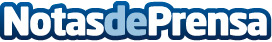 Ibiza se consolida como destino estrella en verano para navegar, según Escapada CatamaransEscapada Catamarans, empresa innovadora en el alquiler de catamaranes de lujo en España, confirma que tanto la isla de Ibiza, en el archipiélago balear, como la Costa del Sol malagueña, se consolidan como los destinos favoritos para el alquiler de catamaranes a vela con tripulación, especialmente la isla mediterráneaDatos de contacto:Rubén Santaella (RubénSantaealla.es)Diseño y posicionamiento de páginas web615 33 69 60Nota de prensa publicada en: https://www.notasdeprensa.es/ibiza-se-consolida-como-destino-estrella-en Categorias: Viaje Baleares Entretenimiento Nautica Turismo http://www.notasdeprensa.es